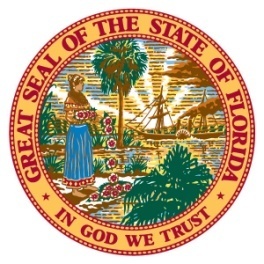 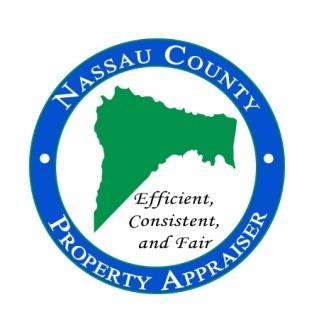 2021 SENIOR EXEMPTION NOTICEAccording to Florida Statutes 196.075 a new application for the Senior Exemption must be completed and submitted each year.  The maximum income limitation is $ 31,100A version of the Florida Department of Revenue Form DR-501SC is enclosed for your convenience.  You must complete the application in its entirety, assuring that you also sign the form and return it in the enclosed envelope by March 1, 2021.  The supporting documentation of income for all household members is required and must be submitted with the application, or as soon as possible, but no later than June 1, 2021. Our office locations are:JAMES S. PAGE GOV COMPLEX        HISTORIC COURT HOUSE       *CALLAHAN COUNTY BLDG96135 NASSAU PLACE   #4                  416 CENTRE STREET                45401 MICKLER STREETYULEE, (8:00am-5:00pm)	    	  FDNA (8:30am-5:00pm)	     CALLAHAN (8:30am 4:30pm)Closed 12:30-1:30		Closed 1-2	                                               Wednesday ONLY 